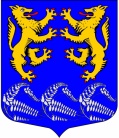 Муниципальное образование«ЛЕСКОЛОВСКОЕ СЕЛЬСКОЕ ПОСЕЛЕНИЕ»Всеволожского муниципального района Ленинградской областиАДМИНИСТРАЦИЯП О С Т А Н О В Л Е Н И Е 01.06.2017 г.дер. Верхние Осельки                                                                  № 133О внесении изменений впостановление администрацииот 26.06.2012 № 97 об утверждении административных регламентов       В соответствии с требованиями Федерального закона от 06.10.2003 года № 131 – ФЗ «Об общих принципах организации местного самоуправления в РФ», Федерального закона РФ от 27 июля 2010 года №210 –ФЗ «Об организации предоставления государственных и муниципальных услуг» с целью приведения нормативно – правовых актов в соответствии с действующим законодательством, администрация МО «Лесколовское сельское поселение» ПОСТАНОВЛЯЕТ:1. Внести изменения в постановление администрации муниципального образования «Лесколовское сельское поселение» Всеволожского муниципального района Ленинградской области от 26.06.2012 года №97 об утверждении административных регламентов.1.1.  Исключить п.8 «Утвердить административный регламент по предоставлению муниципальной услуги «Выдача копий архивных документов, подтверждающих право владение землей» администрацией МО «Лесколовское сельское поселение» Всеволожского муниципального района Ленинградской области (приложение №8)».2. Данное постановление вступает в силу после официального опубликования (обнародования).3. Контроль исполнения постановления оставляю за  собой. Глава администрации                                                А.Г.Ананян